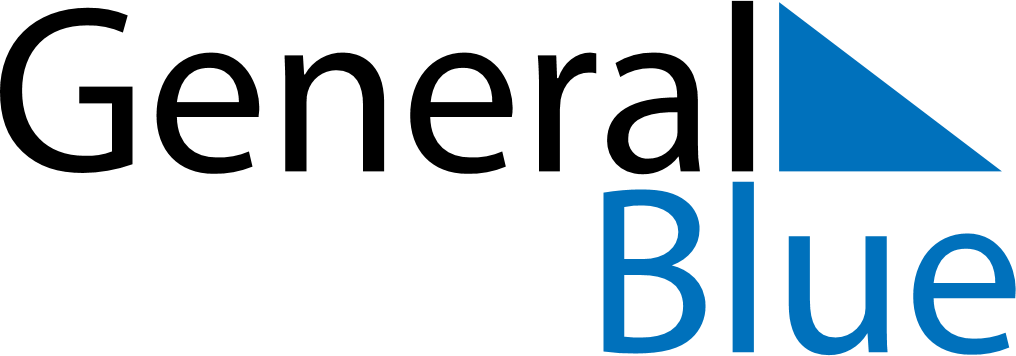 November 2027November 2027November 2027AlbaniaAlbaniaSUNMONTUEWEDTHUFRISAT123456789101112131415161718192021222324252627Alphabet Day282930Independence DayIndependence Day (substitute day)
Liberation Day